CEME RECANTO DA CRIANÇA / CEME GENTE PEQUENA DISCIPLINA: LÍNGUA INGLESATEACHER: KATIÉLLI  AP ª. SCHMIDT BORGESSÉRIE: PRÉ I – PRÉ IIDATA :02/12/2020 (QUARTA - FEIRA)ATIVIDADE REMOTA / NÃO PRESENCIAL - 2h ATIVIDADEALUNO (A):__________________________________________AVALIAÇÃO DE INGLÊSPINTE SOMENTE “FIVE STARS”: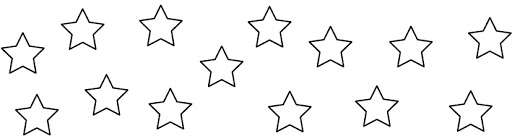 DATA :09/12/2020 (QUARTA - FEIRA)CIRCULE  E  PINTE  SOMETE O “CAT”  E O “HORSE”:    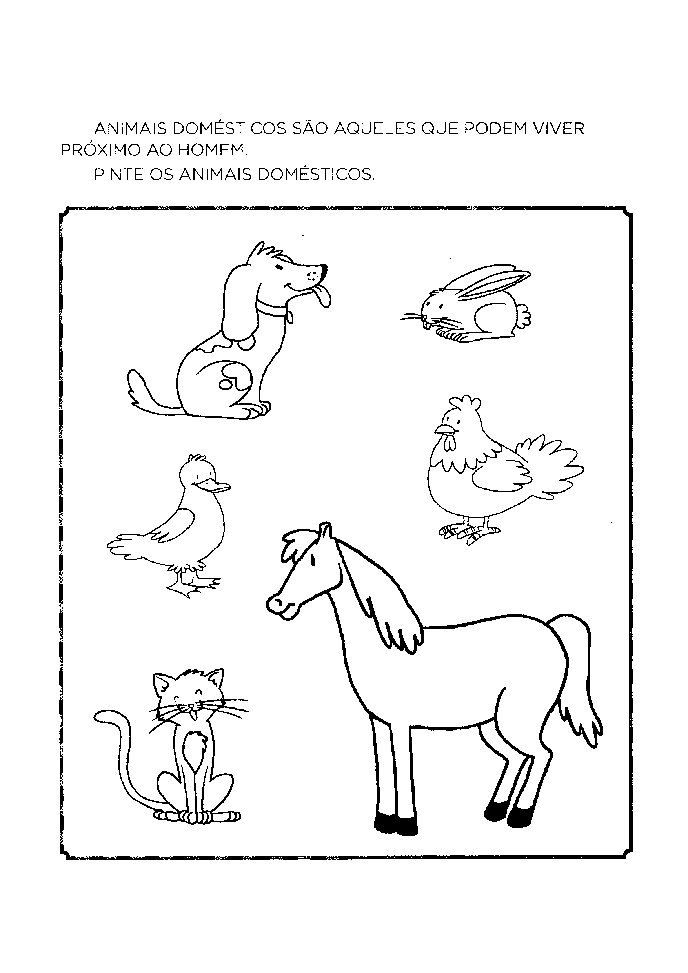 DATA :16/12/2020 (QUARTA - FEIRA)DESENHE   SOMENTE  O  QUE  FOI  SOLICITADO: